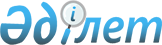 Қазақстан Республикасы Үкіметінің Адам саудасына байланысты қылмысқа қарсы күрес, оны болдырмау және оның алдын алу жөніндегі 2012 – 2014 жылдарға арналған іс-шаралар жоспары туралыҚазақстан Республикасы Үкіметінің 2012 жылғы 24 қазандағы № 1347 Қаулысы

      Адам саудасына байланысты қылмысқа қарсы күрес, оны болдырмау және оның алдын алу жөніндегі жұмысты қамтамасыз ету және үйлестіру мақсатында, сондай-ақ «Тәуелсіз Мемлекеттер Достастығына қатысушы мемлекеттердің адам саудасына қарсы күрестегі ынтымақтастығының 2011 – 2013 жылдарға арналған бағдарламасы туралы» Тәуелсіз Мемлекеттер Достастығының Мемлекет басшылары кеңесінің 2010 жылғы 10 желтоқсандағы шешімін орындау үшін Қазақстан Республикасының Үкіметі ҚАУЛЫ ЕТЕДІ:



      1. Қоса беріліп отырған Қазақстан Республикасы Үкіметінің Адам саудасына байланысты қылмысқа қарсы күрес, оны болдырмау және оның алдын алу жөніндегі 2012 – 2014 жылдарға арналған іс-шаралар жоспары (бұдан әрі – Жоспар) бекітілсін.



      2. Облыстардың, Астана және Алматы қалаларының әкімдері бір ай мерзімде Адам саудасына байланысты қылмысқа қарсы күрес, оны болдырмау және оның алдын алу жөніндегі 2012 – 2014 жылдарға арналған өңірлік жоспарларды әзірлесін және бекітсін.



      3. Қазақстан Республикасының Президентіне тікелей бағынатын және есеп беретін орталық атқарушы және мемлекеттік органдар (келісім бойынша), облыстардың, Астана және Алматы қалаларының әкімдері:



      1) Жоспардың іске асырылуын қамтамасыз етсін;



      2) жыл сайын, 20 қаңтардан кешіктірмей Қазақстан Республикасы Әділет министрлігіне Жоспарда көзделген іс-шаралардың орындалуы туралы ақпарат берсін.



      4. Қазақстан Республикасы Әділет министрлігі жыл сайын, 10 ақпаннан кешіктірмей Қазақстан Республикасының Үкіметіне Жоспардың орындалуы туралы жиынтық ақпарат берсін.



      5. Осы қаулы қол қойылған күнінен бастап қолданысқа енгізіледі.      Қазақстан Республикасының

      Премьер-Министрі                                     С. Ахметов

Қазақстан Республикасы

Үкіметінің     

2012 жылғы 24 қазандағы

№ 1347 қаулысымен  

бекітілген      

Қазақстан Республикасы Үкіметінің Адам саудасына байланысты қылмысқа қарсы күрес, оны болдырмау және оның алдын алу жөнiндегi 2012 – 2014 жылдарға арналған iс-шаралар жоспары Ескертпе аббревиатуралардың толық жазылуы:ЖС            – Қазақстан Республикасының Жоғарғы Соты

БП            – Қазақстан Республикасының Бас прокуратурасы

МҚА           – Қазақстан Республикасы Мемлекеттік қызмет істері

                агенттігі

ЭСЖКА         – Қазақстан Республикасы Экономикалық қылмысқа және

                сыбайлас жемқорлыққа қарсы күрес агенттігі

МАМ           – Қазақстан Республикасы Мәдениет және ақпарат

                министрлігі

ІІМ           – Қазақстан Республикасы Ішкі істер министрлігі

СІМ           – Қазақстан Республикасы Сыртқы істер министрлігі

Еңбекмині     – Қазақстан Республикасы Еңбек және халықты әлеуметтік

                қамтамасыз ету министрлігі

Әділетмині    – Қазақстан Республикасы Әділет министрлігі

Қаржымині     – Қазақстан Республикасы Қаржы министрлігі

БҒМ           – Қазақстан Республикасы Білім және ғылым министрлігі 

ДСМ           – Қазақстан Республикасы Денсаулық сақтау министрлігі

ККМ           – Қазақстан Республикасы Көлік және коммуникация

                министрлігі

ҮЕҰ           – үкіметтік емес ұйымдар 

РБ            – республикалық бюджет

ЖБ            – жергілікті бюджет

ВАК           – Қазақстан Республикасы Үкіметінің жанындағы Адамдарды

                заңсыз әкетуге, әкелуге және сатуға қарсы күрес

                мәселелерi жөнiндегi ведомствоаралық комиссия

ХҚКҰ          – Халықаралық көші-қон ұйымы 

ХЕҰ           – Халықаралық еңбек ұйымы
					© 2012. Қазақстан Республикасы Әділет министрлігінің «Қазақстан Республикасының Заңнама және құқықтық ақпарат институты» ШЖҚ РМК
				Р/с №Іс -шараАяқталу нысаныОрындалуына жауаптыларОрындалу мерзіміБолжанатын шығындар (мың теңге)Қаржыландыру көздері12345671.Адам саудасымен күрес жөніндегі, оның ішінде еңбек және коммерциялық сексуалдық пайдалануға сұранысты төмендету мақсатында қабылданып жатқан шараларды ақпараттық насихаттауды қамтамасыз ету жөніндегі шетел мемлекеттерінің іс-тәжірибесі туралы ақпарат беру Әділетминіне ақпаратСІМ2012 жылғы 4-тоқсанТалап етілмейді-2.Адам саудасы жөніндегі қылмыстар үшін қылмыстық қудалауды және жазалауды жетілдіру жөніндегі заңнамалық өзгерістер енгізу жөнінде ұсыныстар әзірлеуҚазақстан РеспубликасыЗаңының жобасыІІМ (жинақтау), Еңбекмині,БП (келісім бойынша), ЖС (келісім бойынша), ДСМ, БҒМ2012 жылғы 4-тоқсанТалап етілмейді-3.Адамды саудаға салу құрбанының арнайы әлеуметтік қызметтерге қол жетімділігін талқылау бойынша депутаттарды, жергілікті атқарушы органдардың өкілдерін, ҮЕҰ және көші-қон жөніндегі Халықаралық ұйымдарды тартып, семинарлар, дөңгелек үстелдер өткізуСеминарлар, дөңгелек үстелдерӘділетмині, Еңбекмині, ІІМ, СІМ, АҚҰО (келісім бойынша), БҒМ, МАМ, ДСМ, Қаржымині, ҰҚК (келісім бойынша), БП (келісім жөніндегі)2012 – 2013 жылдар 4-тоқсанХҚКҰ қаражаты4.Адам саудасына қарсы іс-қимыл жағдайлары мен тәжірибе мониторингі және кешенді ғылыми зерттеулер өткізу, өткізілген жұмыстардың нәтижелері жөніндегі талдамаларды қоса алғанда, Б. Бейсенов атындағы Қарағанды ІІМ академиясының және БП жанындағы С. Есқараев атындағы Прокуратура органдарының кадрлар біліктілігін арттыру институтының негізінде осы қызметті жетілдіру жөніндегі ұсыныстар және оның нәтижесі бойынша конференция өткізуКонференцияІІМ, БП (келісім бойынша)2012 – 2013 жылдарБҰҰ-ның Есірткі және қылмыс жөніндегі басқармасымен ұсынылған «Адам саудасының құрбандарын және заңсыз түрде әкелінген мигранттарды, әсіресе әйелдер мен балаларды қорғауға, сонымен қатар оларға үкіметтік емес, коммерциялық емес ұйымдармен және азаматтық қоғамдастықпен ынтымақтаса жәрдем көрсетуге қажетті Орталық Азия республикаларының әлеуетін нығайту» ХАСХ44 жобасының қаражаты есебінен-5Қазақстан Республикасы Президентінің жанындағы Мемлекеттік басқару академиясының Сот төрелігі институтының негізінде адам саудасына байланысты қылмыстар жөніндегі қылмыстық iстерді сот талқылауы және адам саудасы құрбандарын бірдейлендіру әдістемесіне тұрақты және жүйелі оқытуды енгізу және қашықтықтан оқыту түрінде судьялардың біліктілігін арттыруОқытатын семинарлар, курстар тренингтерМҚА (келісім бойынша), ЖС (келісім бойынша)2012 – 2013 жылдар«Мемлекеттік қызметшілерді даярлау, қайта даярлау және біліктілігін арттыру» 004 бағдарламасы жөніндегі көзделген қаражат шеңберінде (МҚА)РБ6.Үй қызметшілері нарығын реттеу тетігін жетілдіру жөніндегі ұсыныстарды әзірлеу, сондай-ақ Қазақстан Республикасының үй қызметшілері туралы № 189 ХЕҰ-ның конвенциясына қосылуыВАК-қа ұсыныстарЕңбекмині (жинақтау), БП (келісім бойынша)2013 жылғы 1-тоқсанТалап етілмейді-7.Қатыгездіктен зардап шеккен адамдар ретінде адам саудасы жәбірленушілеріне мемлекеттік әлеуметтік қызмет көрсету жөніндегі заңнамалық өзгерістерді енгізу жөнінде ұсыныстар әзірлеуҚазақстан Республикасы Үкіметінің жанындағы Заң жобалау қызметі жөніндегі ВАК-қа ұсыныстарЕңбекмині (жинақтау) ІІМ, Әділетмині, БП (келісім жөніндегі), ЖС (келісім бойынша), ДСМ, БҒМ2013 жылғы 1-жарты-жылдықТалап етілмейді-8.Адам саудасына қарсы іс-қимыл жасау саласында ақпарат алмасу тетігін жасау туралы мәселені қарауТМД Атқарушы комитетіне ақпаратІІМ (жинақтау), БП (келісім бойынша)2013 жылғы ақпанТалап етілмейді-9.Мемлекеттік шекараны кесіп өту кезінде пайдаланылатын құжаттарды қорғаудың биометриялық және өзге де қазіргі заманғы технологияларын енгізу туралы мәселені пысықтауВАК-қа ақпаратІІМ (жинақтау), ҰҚК (келісім бойынша), мүдделі мемлекеттік органдар2013 жылғы ақпанТалап етілмейді-10.Адам саудасы жөніндегі қылмыстардан зардап шеккендерге (жәбірленушілерге) келтірілген зиянды өтеу жөніндегі, сондай-ақ адам сатушылардың қылмыстық ізге түсуіне қатысушы адамдарды мемлекеттік қорғау шараларын қаржыландыру жөніндегі ұсыныстарды әзірлеуҚазақстан Республикасының Үкіметіне ұсыныстарБП (келісім бойынша), ЖС (келісім бойынша), ІІМ, Қаржымині2013-жылғы2-тоқсанТалап етілмейді-11.Бас Прокурордың адам саудасы туралы істер жөніндегі құқық қолдану практикасының барынша күрделі және даулы мәселелері жөніндегі түсінік беру және түсіндіру туралы Жоғарғы Сотқа қарарын әзірлеудің орындылығы туралы ұсыныстар енгізуВАК хаттамасыБП (келісім бойынша)2013 жылғы 1-жарты-жылдықТалап етілмейді-12.ВАК-тың жанынан депутаттарды, мемлекеттік және жергілікті атқарушы органдардың өкілдерін, ҮЕҰ-ны, Көші-қон жөніндегі халықаралық ұйымды тарта отырып, адам саудасынан жәбірленушілерді қоса алғанда, қатыгездіктен зардап шеккен адамдарға мемлекеттік қызмет көрсету жөніндегі мемлекеттік стандарттарды әзірлеу жөнінде ұсыныстар беру үшін жұмыс тобын құруВАК хаттамасыӘділетмині (жинақтау), Еңбекмині, ІІМ, БҒМ, ДСМ, БП (келісім бойынша)2013 жылғы 1-жарты-жылдықХҚКҰ қаражаты13.Қазақстан Республикасынан шетелге жұмыс күшін әкетуге байланысты ұйымдардың қызметіне көші-қон бақылауын күшейту жөнінде ұсыныстар әзірлеуҚазақстан Республикасының Үкіметіне ұсыныстарІІМ (жинақтау), БП (келісім бойынша), облыстардың, Астана және Алматы қалаларының әкімдіктері2013 жылғы 1-жарты-жылдықТалап етілмейді-14.Қазақстан Республикасының халықаралық ұйымдармен ынтымақтастық мәселелері жөніндегі комиссияның қарауына Қазақстан Республикасының Еңбекші мигранттар туралы № 97 конвенцияға қосылуы туралы ұсыныстар енгізуҚазақстан Республикасы-ның халықаралық ұйымдармен ынтымақтастық мәселелері жөніндегі комиссияның хаттамасыЕңбекмині (жинақтау), Әділетмині, БП (келiсім бойынша), СІМ2013 жылғы 1-жарты-жылдықТалап етілмейді-15.Қазақстан Республикасының халықаралық ұйымдармен ынтымақтастық мәселелері жөніндегі комиссияның қарауына Қазақстан Республикасының Көші-қон саласындағы теріс пайдаланулар туралы және жұмысшы мигранттармен қарым-қатынаста мүмкіндіктердің теңдігін қамтамасыз ету туралы № 143 конвенцияға қосылуы туралы ұсыныстар енгізуҚазақстан Республикасының халықаралық ұйымдармен ынтымақтастық мәселелері жөніндегі комиссияның хаттамасыIIМ (жинақтау), Әділетмині, БП (келiсім бойынша), СІМ2013 жылғы 1-жарты-жылдықТалап етілмейді-16.Прокуратура органдарында адам саудасына қарсы іс-қимыл жасау мәселелерімен тұрақты негізде айналысатын қызметкерлерді штат саны шеңберінде анықтау жөніндегі шаралар әзірлеу және қабылдауБұйрықтарБП (келiсім бойынша)2013 жылғы 1-жарты-жылдықТалап етілмейді-17.Қылмыстық қудалау барысында сенімді дәлелдеме базасын құру мақсатында адам сатушылардың қылмыстық әрекеттерін тіркеудің техникалық құралдарын және жедел іздестіру әдістерін басымдықпен пайдалану жөніндегі шаралар әзірлеу және қабылдауВАК-қа ақпаратІІМ, БП (келiсім бойынша)2013 жылғы 1-жарты-жылдықТалап етілмейді-18.Еңбекті пайдалану жағдайларының алдын алу саласында еңбекті қорғау жөніндегі мемлекеттік және қоғамдық инспекторлардың тиімді қызметін қамтамасыз ету жөніндегі ұсыныстар әзірлеу және ВАК-қа енгізуВАК хаттамасыЕңбекмині2013 жылғы 1-жарты-жылдықТалап етілмейді-19.Адам саудасына байланысты қылмыстардан алынатын қылмыстық пайданы ашу, бақылау жасау, алу және тәркілеу жөніндегі іс-шаралардың тиімділігіне бағалау жүргізуБағалау жүргізу туралы есепБП (келісім бойынша), ІІМ, Қаржымині2013 жылғы желтоқсанТалап етілмейді-20.Қазақстан Республикасының халықаралық ұйымдармен ынтымақтасу мәселелері жөніндегі комиссияның қарауына Қазақстан Республикасының:

2005 жылғы 16 мамырдағы Адам саудасына қарсы іс-қимыл жасау туралы Еуропа Кеңесінің конвенциясына;

2007 жылғы 12 шілдедегі Балаларды сексуалдық пайдаланудан және сексуалдық сипаттағы қол сұғушылықтан қорғау туралы Еуропа Кеңесінің конвенциясына қосылуы туралы ұсыныстар енгізуҚазақстан Республикасының халықаралық ұйымдармен ынтымақтастық мәселелері жөніндегі комиссияның хаттамасыIIМ (жинақтау), Әділетмині, БП (келісім бойынша), СІМ2013 жылғы iшiндеТалап етілмейді-21.Адам саудасына байланысты қылмыстар жөніндегі қылмыстық iстер жөніндегі қадағалау және сотта мемлекеттiк айыптауды қолдауды жүзеге асыру және адам саудасы құрбандарын бірдейлендіру әдiстемесiне тұрақты және жүйелі оқытуды енгізу арқылы прокуратура органдары қызметкерлерiнiң бiлiктiлiгiн арттыру (халықаралық сарапшыларды және ҮЕҰ сарапшыларын тарта отырып)Оқыту курстары, семинарлар, тренингтерБП (келісім бойынша)Жыл сайын«Қазақстан Республикасында заңдар мен заңға тәуелді актілерді дәлме-дәл және бірыңғай қолданудың жоғары қадағалауын жүзеге асыру» 001 бағдарлама жөніндегі (БП) 2012 жылы – 960,0 мың теңге; 2013 жылы – 960,0 мың теңге; 2014 жылы – 960,0 мың теңге.РБ22.Адам саудасы құрбандары әкетiлген, әкелiнген және транзиттелген елдермен қылмыстық iстер және адамдарды беру жөнiндегi құқықтық көмек туралы Қазақстан Республикасының халықаралық шарттарын жасасуХалықаралық шарттарБП (келісім бойынша) (жинақтау), СІМЖыл сайынТалап етілмейді-23.Адам саудасы құрбандары әкетілген, әкелінген және транзиттелген елдермен адам саудасына байланысты қылмыстарды анықтау, алдын алу, жолын кесу және тергеу жөнiндегi өзара iс-қимылды қоса алғанда, реадмиссия туралы, еңбек көші-қоны мәселелері жөніндегі, соның ішінде заңсыз еңбек көші-қонының жолын кесу және адам саудасы жөніндегі қылмыстардың алдын алу мақсаттарында ұйымдасқан қылмысқа қарсы күрестегi ынтымақтастық туралы Қазақстан Республикасының халықаралық шарттарын жасасуХалықаралық шарттарІІМ (жинақтау), СІМЖыл сайынТалап етілмейді-24.Мемлекеттiк әлеуметтік тапсырыс шеңберiнде адам саудасы және адам құқықтары мен бостандықтарына қарсы басқа қылмыстардың құрбандарын оңалту үшiн ҮЕҰ тарта отырып дағдарыс орталықтарын құру және қызмет етуін қаржылық және ұйымдастырушылық қолдау Облыстардағы, Астана және Алматы қалаларындағы дағдарыс орталықтарының қызметтеріОблыстардың, Астана және Алматы қалаларының әкімдіктеріЖыл сайын2012 – 2014 жылдарға жергілікті бюджеттерде көзделген қаражат шеңберіндеЖБ25.Шетелде қалған адам саудасы құрбандарына уақтылы және тиісті көмек көрсету, олардың қауіпсіздігін, құқықтары мен заңды мүдделерін қамтамасыз ету жөніндегі дипломатиялық өкілдіктердің жұмысын жандандыруӘділетминіне ақпаратСІМЖыл сайын«Шетелде Қазақстан Республикасы мүддесін білдіру» 010 бағдарламасымен көзделген қаражат шеңберіндеРБ26.Адам саудасымен күрес жөніндегі арнайы операциялар шеңберінде келісілген іс-жүргізу шаралары, сондай-ақ Адам саудасы саласында қылмыстарды ашумен және тергеумен байланысты ТМД басқа қатысушы-мемлекетерімен ақпарат алмасуды тұрақты негізде қабылдауВАК-қа ақпаратІІМ (жинақтау), БП (келісім бойынша)Жыл сайынТалап етілмейді27.Адам саудасы құрбандарының өтініштерін қараудың уақытылығы мен заңдылығына, сондай-ақ оларды шыққан мемлекетіне ерікті және қауіпсіз түрде жіберу рәсімін орындаудың негіздемесі мен тәртібіне не мұндай адамдардың болатын жері, мерзімдері және жағдайлары туралы мәселенің өзгедей заңды шешімінің сақталуына бақылау жасауды жүзеге асыру Тексеру туралы есептерБП (келісім бойынша), ІІМ, СІМЖыл сайынТалап етілмейді-28.Құзыретті органдардың адам саудасына қарсы іс-қимылға жәрдем көрсететін халықаралық және үкіметтік емес ұйымдармен ынтымақтастығының тетігін жетілдіру ВАК-қа ақпаратІІМ, БП (келісім бойынша) және мүдделі мемлекеттік органдарЖыл сайынТалап етілмейді-29.Адам саудасымен күрес жүргізу саласындағы заңнаманы жетілдіру және қабылданатын шараларды, оның ішінде еңбек және коммерциялық тұрғыдағы сексуалдық пайдаланушылыққа деген сұранысты азайту мақсатында ақпараттық насихаттауды қамтамасыз етуАқпараттық насихат материалдарыБП (келісім бойынша), ІІМ, БҒМ, МАМ, Астана  және Алматы қалаларының әкімдігіЖыл сайынМынадай бюджеттік бағдарламаларда көзделген қаражаттың шегінде:

001 «Қоғамдық тәртіп пен қоғамдық қауіпсіздікті қамтамасыз ету саласындағы мемлекекттік саясатты іске асыруды айқындау мен ұйымдастыру жөнінде қызмет көрсетулер» (ІІМ)

001 «Қазақстан Республикасында заңдар мен заңға тәуелді актілердің дәл және бірыңғай қолданылуына жоғары қадағалауды жүзеге асыру» (БП) 021 «Мемлекеттік ақпараттық саясат жүргізу» (МАМ)

2012 – 2014 жылдарға арналған бюджеттік бағдарламаларда көзделген қаражат шегіндеРБ

ЖБ30.Заңсыз еңбек көші-қонын және балалар еңбегін пайдаланушылықты болдырмау мақсатында мақта және темекі жинаумен, қабылдаумен және оларды қайта өңдеумен айналысатын заңды тұлғалар мен дара кәсіпкерлердің қызметіне бірлескен тексеру жүргізуТексеру материалдарыІІМ, Еңбекмині, БП (келісім бойынша)Жыл сайынТалап етілмейді-31.Көші-қон үдерісіне және ішкі істер органдарының заңсыз еңбек көші-қонын және адам саудасын болдырмау жөнінде қабылдаған шараларына талдау жүргізуВАК-қа ақпаратІІМЖыл сайынТалап етілмейді-32.Қылмыстық-құқықтық мәліметтерінің статистикасын есепке ала отырып (Қазақстан Республикасы Қылмыстық кодексінің 113, 125, 128, 133, 270, 271-баптары) адам саудасына байланысты қылмыстар жөніндегі қылмыстық істерді анықтау, тергеу және сотта қарауды талдау нәтижелері жөніндегі қорытынды дайындауШолуБП (келісім бойынша)Жыл сайынТалап етілмейді33.ТМД органдары жұмысы шеңберінде:

адам саудасына қарсы іс-қимыл жасауға бағытталған әлеуметтік, ақпараттық, білім және лицензиялық саясатты құрудың және іске асырудың жалпы қағидаттарын ескере отырып, адам саудасына байланысты қылмыстардың алдын алу ескерту тұжырымдамасын;

адам саудасына қарсы тұру саласында модельдік заңнамаға түсіндірме әзірлеуге қатысуТМД органдарыныңжұмысына қатысуБП (келісім бойынша), ІІМ, СІМЖыл сайын«Шетелдік іс сапарлар» 005 бағдарламасымен көзделген қаражат шеңберінде (СІМ)РБ34.Адам саудасымен күресте ТМД-ға қатысушы мемлекеттердің 2011 – 2013 жылдарға арналған ынтымақтастық бағдарламасын іске асыру, сондай-ақ адам саудасы, заңсыз көші-қонның алдын алу жөніндегі қылмыстық істерді тиімді ашу, тергеуді қамтамасыз ету мақсатында құқық қорғау органдары мен соттар шешетін мәселелер туралы ТМД Атқарушы комитеті үшін ақпарат дайындауТМД Атқарушы комитетіне ақпаратБП (келісім бойынша), ІІМ, Әділетмині, ЖС (келісім бойынша), СІМ және басқа да мүдделі мемлекеттік органдарЖыл сайынТалап етілмейді-35.Мақта және темекі жинау кезеңінде балалардың орта білім беру мектептерінде болуын зерттеу Мектептерді тексеру хаттамасыБҒМЖыл сайынТалап етілмейді-36.Осындай қызметтерге сұраныс тудыратын Адам саудасына байланысты тауарлар мен қызметтерден тұратын БАҚ және телекоммуникациялық желілерде жарнамалық материалдардың мониторингін жүзеге асыру Жарнамалау матариалдары мониторингінің нәтижелеріМАМ, ІІМЖыл сайынТалап етілмейді-37.Бірінші кезекте, адам саудасына қарсы күрес жөніндегі келісілген іс жүргізу іс-қимылдарын, профилактикалық, жедел-іздестіру іс-шараларын және арнайы операцияларды жүргізу:

жалған құжаттар жасау және өткізу жөніндегі қызметті анықтау және жолын кесу;

Интернет желісіндегі порнографиялық сипаттағы сайттарды анықтау жөніндегі;

сот шешімі жөніндегі Қазақстан Республикасының аумағында орналасқан Қазақстан Республикасы заңнамалық актілерінің талаптарына қайшы келетін ақпарат таратуды (порнографиялық сипаттағы) тоқтата тұру не тоқтату;

адам саудасына байланысты қылмыстарды ашу және тексеру жөніндегі;

балаларды шетел азаматтарына асырап алуға беру жөніндегі заңсыз іс-қимылдардың жолын кесу жөніндегі;

жеңгетайлықтың және жезөкшеліктің, оның ішінде кәмелетке толмаған адамдардың арасындағы алдын алу және жолын кесу жөніндегіВАК-қа ақпаратІІМ, БП (келісім бойынша) МАМ, ІІМ, БП (келісім бойынша) ККМ ІІМ, БП (келісім бойынша) БҒМ, БП (келісім бойынша) ІІМЖыл сайынТалап етілмейді-38.Адам саудасы құрбандарының мәжбүрлі еңбегін пайдалануға негізделген жасырын экономикалық қызметті жою, сондай-ақ адамдарды сексуалдық немесе қара жұмысқа пайдалануға байланысты тауарлар мен қызмет көрсетулерге ықпал ететін мән-жайларды жою жөніндегі іс-шараларды әзірлеу және іске асыру ВАК-қа ақпаратІІМ (жинақтау), БП (келісім бойынша), ЭСЖКА (келісім бойынша)Жыл сайынТалап етілмейді-39.Мыналармен:

халықаралық неке делдалдық қызметімен, сән бизнесімен, азаматтарды шетелде жұмысқа орналастырумен, демалыс және туризмді ұйымдастырумен;

кәмелетке толмағандардың оқуын, сауығуын және жұмысқа орналасуын, балаларды халықаралық асырап алуды, сондай-ақ жастардың шетелге спорттық және мәдени-бұқаралық іс-шараларға қатысуы үшін баруын ұйымдастырумен айналысатын құрылымдардың кәсіпкерлік қызметін прокурорлық қадағалауды жандандыруПрокурорлық ден қою актілеріБП (келісім бойынша)Жыл сайынТалап етілмейді-40.Оларды сексуалдық, қара жұмыстың әлеуетті құрбандарына айналдыру немесе қылмыстық пайдалану мүмкіндігін болдырмау мақсатында қиын өмірлік жағдайға тап болған балаларға уақтылы әлеуметтік көмек көрсетуге бағытталған профилактикалық іс-шараларды қабылдауПрофилактикалық іс-шараларБҒМ, Еңбекмині, ІІМ, облыстардың, Астана және Алматы қалаларының әкімдіктеріЖыл сайынТалап етілмейді-